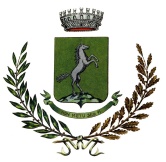 COMUNE DI CAVAGLIÁPROV. DI BIELLADomanda di partecipazione al Concorsoqw“Rifiorisce il Borgo Antico”wqIl/La sottoscritto/a_____________________________________________________residente a _________________________________________________________in Via ______________________________________n__________ recapito telefonico _______________________________________ email _________________________________________________ chiede di partecipare alla 1a edizione del concorso “Rifiorisce il Borgo Antico”prevedendo l'abbellimento di:________________________________________________sito in Via __________________________________________________ n____________Il/La sottoscritto/a dichiara di conoscere e accettare integralmente tutte le condizioni del disciplinare del concorso del quale ha preso visione e acconsente fin d’ora il sopralluogo della Commissione e Autorizza eventuali fotografie da parte delle medesima.Il/La sottoscritto/a acconsente trattamento dei dati personali, ai sensi e per gli effetti del Decreto legislativo 30.6.2003, n.196 Codice in materia di protezione dei dati personali, al con strumenti  cartacei od informatici, finalizzati all’aggiornamento in merito allo svolgimento ed agli sviluppi del presente concorso ed eventualmente ad essere informato sulle prossime edizioni ed iniziative culturali proposte dal Comune.Cavaglià, lì_____________________ firma _____________________________________________________ 